Hocine (26 years)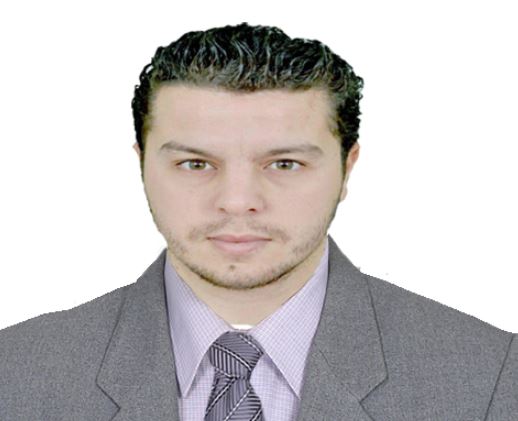 12-05-1993			Dubai- UAENationality: AlgerianE-mail: hocine-394536@2freemail.com History of being an effective team member with full understanding of the underwriting process and team needs. Well-versed in using Excel to create and update tracking spreadsheets. Competent administrative professional supporting the underwriting process with effective document evaluation, report writing and file management skills. Proficient in issuing quotes, gathering details and reviewing renewal requests.1- Sales Executive - (Dubai)  - (04-2018-until12 -2018) -  Duties and Responsibilities:Open a new market by doing cold call with new clientsAsk for meeting the potential clientShare all the info and charts with the clientsInform customer of deals and promotionsSell  several products Utilize computer technology to handle high call volumesWork with customer service manager to ensure proper customer service is being deliveredContribute to team effort by accomplishing related results as neededManage large amounts of incoming and out coming callsGenerate sales leads2-Customer Service -  (Call Center ) Algeria- (04-2015-until 05-2017) -  Duties and Responsibilities:Suggest solutions when a product malfunctionHandle product recallsAttempt to persuade customer to reconsider cancellationInform customer of deals and promotionsSell products and servicesUtilize computer technology to handle high call volumesWork with customer service manager to ensure proper customer service is being deliveredCompile reports on overall customer satisfactionGreet customers warmly and ascertain problem or reason for callingCancel or upgrade accountsAssist with placement of orders, refunds, or exchangesAdvise on company informationTake payment information and other pertinent information such as addresses and phone numbersPlace or cancel ordersPhoto and video editing programs word- Excel –PowerPoint  Prepare all kinds of reports describing facts or news Paid Campaigns Social Media Marketing Social Media updatingSalesThe skill of persuasionGood interpersonal skills Good communication skills with clientsMake and keep a good contact with clientsArabic: Mother tongue. French: Fluent, written and spoken. English: Good, written and spoken. Italian :middle spoken only .2012: high school degree .Serious and Dynamic ElementGood physical conditionAvailable for any tripCategory B Driving License